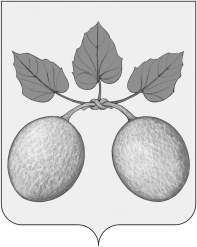 АДМИНИСТРАЦИЯ ГОРОДА СЕРДОБСКА CЕРДОБСКОГО РАЙОНА ПЕНЗЕНСКой ОБЛАСТиПОСТАНОВЛЕНИЕот 07.04.2022         № 243О внесении изменений в План мероприятий по противодействию коррупции в муниципальном образовании город Сердобск Сердобского района Пензенской области на 2021-2024 годы, утвержденный постановлением администрации города Сердобска Сердобского района Пензенской области от 01.10.2021 №408     В соответствии с Федеральным законом от 25.12.2008 № 273-ФЗ «О противодействии коррупции» (с последующими изменениями), Указом Президента Российской Федерации от 16.08.2021 №478 «О национальном плане противодействия коррупции на 2021-2024 годы», Законом Пензенской области от 14.11.2006 №1141-ЗПО «О противодействии коррупции в Пензенской области» (с последующими изменениями), руководствуясь  статьей 23 Устава городского поселения города Сердобска Сердобского района Пензенской области,-АДМИНИСТРАЦИЯ ГОРОДА СЕРДОБСКА ПОСТАНОВЛЯЕТ:1.	Внести в План мероприятий по противодействию коррупции в муниципальном образовании город Сердобск Сердобского района Пензенской области на 2021-2024 годы, утвержденный постановлением администрации города Сердобска Сердобского района Пензенской области от 01.10.2021 №408 (далее – План) следующие изменения:1.1. раздел 2 Плана изложить в следующей редакции:1.2. раздел 3 Плана дополнить пунктами 3.6, 3.7 следующего содержания:1.3. раздел 4 Плана дополнить пунктами 4.5, 4.6, 4.7, 4.8, 4.9 следующего содержания:1.4. раздел 6 Плана дополнить пунктами 6.3, 6.4, 6.5 следующего содержания:1.5. дополнить План разделом 8 следующего содержания:2. Настоящее постановление опубликовать в информационном бюллетене "Вестник города Сердобска".3. Настоящее постановление вступает в силу на следующий день после дня его официального опубликования.4. Контроль за исполнением настоящего постановления возложить на руководителя аппарата администрации города Сердобска Сердобского района Пензенской области.Глава администрации                                                         С.А.Варламов2.Противодействие коррупции при прохождении муниципальной службы в муниципальном образовании город Сердобск, а также в организациях, в отношении которых администрацией муниципального образования город Сердобск осуществляются функции и полномочия учредителяПротиводействие коррупции при прохождении муниципальной службы в муниципальном образовании город Сердобск, а также в организациях, в отношении которых администрацией муниципального образования город Сердобск осуществляются функции и полномочия учредителяПротиводействие коррупции при прохождении муниципальной службы в муниципальном образовании город Сердобск, а также в организациях, в отношении которых администрацией муниципального образования город Сердобск осуществляются функции и полномочия учредителяПротиводействие коррупции при прохождении муниципальной службы в муниципальном образовании город Сердобск, а также в организациях, в отношении которых администрацией муниципального образования город Сердобск осуществляются функции и полномочия учредителя1.2.Организация сбора и обработки сведений о доходах, расходах, об имуществе и обязательствах имущественного характера лиц, на которых в соответствии с действующим законодательством возложена обязанность по их представлениюянварь - апрель 2022 г.,январь - апрель 2023 г.,январь - апрель 2024 г.Руководитель аппарата, главный специалист по организационно-кадровой работе правового отделаВыполнение муниципальными служащими обязанности по предоставлению сведений о доходах, о расходах, об имуществе и обязательствах имущественного характера2.2.Обеспечение контроля за своевременностью представления сведений о доходах, расходах, об имуществе и обязательствах имущественного характера лиц, на которых в соответствии с действующим законодательством возложена обязанность по их представлениюежегодно в срок не позднее 14 рабочих дней со дня истечения срока, установленного для подачи соответствующих сведенийРуководитель аппарата, главный специалист по организационно-кадровой работе правового отделаВыявление фактов не представления муниципальными служащими сведений о доходах, о расходах, об имуществе и обязательствах имущественного характера в целях привлечения их к ответственности2.3.Обеспечение использования при заполнении справок о доходах, расходах, об имуществе и обязательствах имущественного характера специального программного обеспечения «Справки БК» (в его актуальной версии).ежегодноРуководитель аппарата, главный специалист по организационно-кадровой работе правового отделаВыполнение муниципальными служащими обязанности по предоставлению сведений о доходах.2.4.Организация размещения сведений о доходах, расходах, об имуществе и обязательствах имущественного характера муниципальных служащих, и лиц, замещающих должности руководителей в организациях, в отношении которых администрацией муниципального образования город Сердобск осуществляются функции и полномочия учредителя и муниципальные должности, их супруг (супругов) и несовершеннолетних детей на официальном сайте администрации муниципального образования город Сердобск в информационно-коммуникационной сети "Интернет" в соответствии с законодательством.ежегодно в срок не позднее 14 рабочих дней со дня истечения срока, установленного для подачи соответствующих сведенийРуководитель аппаратаИсполнение УказаПрезидента Российской Федерации от 08.07.2013 N 613 "Вопросы противодействия коррупции"2.5.Организация исполнения муниципальными служащими требований о порядке сообщения отдельными категориями лиц о получении подарка в связи с протокольными мероприятиями, служебными командировками и другими официальными мероприятиямиПостоянноРуководитель аппарата, правовой отделМинимизация (устранение) коррупционных рисков, внесение изменений в перечни должностей с высокими коррупционными рисками2.6.Организация работы по соблюдению муниципальными служащими Кодекса этики и служебного поведения муниципальных служащихпостоянноРуководитель аппаратаФормирование этических норм и установление правил служебного поведения муниципальных служащих для достойного выполнения ими своей профессиональной деятельности, содействия укреплению авторитета муниципальных служащих, повышения доверия граждан к органам местного самоуправления, обеспечения единых норм поведения муниципальных служащих, в том числе для формирования нетерпимого отношения муниципальных служащих к склонению их к совершению коррупционных правонарушений и несоблюдению ограничений и запретов, установленных законодательством Российской Федерации2.7.Организация проведения в порядке, предусмотренном нормативными правовыми актами, проверок по случаям несоблюдения муниципальными служащими ограничений, запретов и неисполнения обязанностей, установленных в целях противодействия коррупциипо мере необходимостиГлавный специалист по организационно-кадровой работе правового отделаВыявление нарушений законодательства Российской Федерации о муниципальной службе и о противодействии коррупции муниципальными служащими и принятие соответствующих мер.2.8.Осуществление контроля исполнения муниципальными служащими обязанности по предварительному уведомлению представителя нанимателя о выполнении иной оплачиваемой работы в ходе проведения внутреннего мониторинга полноты и достоверности сведений о доходах, об имуществе и обязательствах имущественного характера постоянноРуководитель аппарата, главный специалист по организационно-кадровой работе правового отделаВыявление случаев неисполнения муниципальными служащими обязанности по предварительному уведомлению представителя нанимателя о выполнении иной оплачиваемой работы и рассмотрение их на Комиссии по соблюдению требований к служебному поведению муниципальных служащих и урегулированию конфликта интересов2.9.Доведение до лиц, поступающих на муниципальную службу в Администрацию города Сердобска положений действующего законодательства Российской Федерации о противодействии коррупции, в том числе об ответственнсти за коррупционные правонарушенияпо запросу прокуратурыРуководитель аппарата, главный специалист по организационно-кадровой работе правового отделаСоблюдение муниципальными служащими установленных законодательством обязанностей2.10.Осуществление анализа деятельности подведомственных муниципальных организаций и учреждений по реализации статьи 13.3 Федерального закона от 25.12.2008 N 273-ФЗ "О противодействии коррупции" и оказание им содействия в реализации мероприятий по противодействию коррупциипри наличии оснований и 
в сроки, установленные законодательствомЗаместители главы администрации города СердобскаПроведение анализа деятельностиподведомственных муниципальных организаций2.11.Осуществление деятельности по оценке коррупционных рисков, возникающих при реализации администрацией муниципального образования город Сердобск своих полномочий.Утверждение и актуализация карты коррупционных рисков, возникающих при реализации коррупционно-опасных функцийежегодно,до 1 июляежегоднодо 1 ноября Руководитель аппарата, правовой отделМинимизация (устранение) коррупционных рисков, внесение изменений в перечни должностей с высокими коррупционными рисками2.12.Проведение анализа практики, связанной с совмещением должности главы муниципального образования, осуществляющего свои полномочия на непостоянной основе, с должностью в органе местного самоуправления этого муниципального образования и (или) должностью руководителя учреждения либо предприятия этого муниципального образованиядекабрь 2022 г.Руководитель аппаратаВыявление коррупционных рисков2.13.Осуществление анализа сведений, представляемых  муниципальными служащими города Сердобска Сердобского района Пензенской области, о своих доходах, расходах, об имуществе и обязательствах имущественного характера, а также о доходах, расходах, об имуществе и обязательствах имущественного характера членов их семей в соответствии с законодательством.май - июнь 2022 г.,май - июнь 2023 г.,май - июнь 2024 г.Руководитель аппарата, правовой отделМинимизация (устранение) коррупционных рисков, внесение изменений в перечни должностей с высокими коррупционными рисками2.14.Представление в прокуратуру Сердобского района Пензенской области информации о лицах, уволенных с муниципальной службы, должности которых включены в перечни должностей с высокими коррупционными рискамипо запросу прокуратурыРуководитель аппарата, главный специалист по организационно-кадровой работе правового отделаЭффективное взаимодействие 
с прокуратурой Сердобского района Пензенской области 
2.15.Осуществление проверок в соответствии 
с  Положением о проверке достоверности и полноты сведений о доходах, об имуществе и обязательствах имущественного характера, представляемых гражданами, претендующими на замещение должностей руководителей муниципальных учреждений города Сердобска Сердобского района Пензенской области, и лицами, замещающими указанные должности, утвержденным постановлением администрации города Сердобска Сердобского района от 06 октября 2021 № 411 "О представлении гражданами, претендующими на замещение должностей руководителей муниципальных учреждений города Сердобска Сердобского района Пензенской области, и лицами, замещающими указанные должности, сведений о доходах, об имуществе и обязательствах имущественного характера, а также о проверке достоверности и полноты указанных сведений" (вместе с "Положением о представлении гражданами, претендующими на замещение должностей руководителей муниципальных учреждений города Сердобска Сердобского района Пензенской области, и лицами, замещающими указанные должности, сведений о доходах, об имуществе и обязательствах имущественного характера", "Положением о проверке достоверности и полноты сведений о доходах, об имуществе и обязательствах имущественного характера, представляемых гражданами, претендующими на замещение должностей руководителей муниципальных учреждений города Сердобска Сердобского района Пензенской области, и лицами, замещающими указанные должности")при наличии оснований и 
в сроки, установленные законодательствомАдминистрация города Сердобска Сердобского района Пензенской областиУстановление фактов представления неполныхи недостоверных сведений о доходах,  об имуществе и обязательствахимущественного характера2.16. Обеспечение привлечения виновных лиц к ответственности, в том числе с применением института увольнения муниципальных служащих (должностных лиц) в связи с утратой доверия, по каждому установленному факту несоблюдения муниципальными служащими установленных в целях противодействия коррупции обязанностей, запретов, ограничений и требований о предотвращении или урегулировании конфликта интересов.постоянноРуководитель аппарата, главный специалист по организационно-кадровой работе правового отделапривлечение виновных лиц к ответственности от общего числа установленных фактов:- несоблюдения ограничений и запретов, требований о предотвращении или урегулировании конфликта интересов - 100 % лиц,- недостоверности или неполноты сведений о доходах, расходах, 
об имуществе и обязатель-ствах имущественного 
характера -70 % лиц3.6.Направление в прокуратуру Сердобского района Пензенской области для правовой и антикоррупционной экспертизы проектов муниципальных нормативных правовых актов администрации города Сердобска и Собрания представителей города Сердобска  постоянноРуководитель аппарата,правовой отдел, руководители структурных подразделенийВыявление в нормативных правовых актах и проектах нормативных правовых актов коррупциогенных факторов, способствующих формированию условий для проявления коррупции и их исключение3.7.Обеспечение исключения из нормативных правовых актов и проектов нормативных актов коррупциогенных факторов, выявленных в ходе проведения антикоррупционной экспертизы органами прокуратурыпо мере необходимостиРуководитель аппарата,правовой отделСвоевременное оперативное реагирование на коррупционные правонарушения и обеспечение соблюдения принципа неотвратимости юридической ответственности за коррупционные и иные правонарушения4.5.Осуществление контроля в сфере закупок товаров, работ, услуг для обеспечения муниципальных нуждпостоянноРуководитель аппарата, руководители структурных подразделенийСоблюдение открытости и гласности в сфере закупок4.6.Осуществление работы, направленной на выявление и минимизацию коррупционных рисков при осуществлении закупок товаров, работ, услуг для муниципальных нуждпостоянноРуководитель аппарата,правовой отдел, руководители структурных подразделений Профилактика нарушений требований законодательства при осуществлении закупок4.7.Разработка и принятие мер по совершенствованию условий, процедур и механизмов закупок товаров, работ, услуг для муниципальных нуждпостоянноРуководитель аппарата, отдел экономикиОбеспечение неукоснительного соблюдения требований действующего законодательства при осуществлении закупок товаров, работ, услуг для муниципальных нужд4.8.Обощение практики обжалования в Управление Федеральной антимонопольной службы по Пензенской области процедур закупок для муниципальных нужд, отмены заказчиками процедур закупок товаров, работ, услуг с учетом вынесенных в отношении них решений и предписанийежегодно до 1 декабряОтдел экономикиОбеспечение открытости закупок товаров, работ, услуг для муниципальных нужд4.9.Осуществление ведения реестра заключенных муниципальных контрактов для нужд поселения в соответствии с требованиями Федерального закона от 05.04.2013 г. № 44-ФЗ «О контрактной системе в сфере закупок товаров, работ, услуг для государственных и муниципальных нужд»ПостоянноОтдел экономики Обеспечение неукоснительного соблюдения требований действующего законодательства при осуществлении закупок товаров, работ, услуг для нужд администрации города Сердобска6.3.Информирование населения о порядке, способах и условиях получения муниципальных услуг, о действующем законодательстве, регламентирующем порядок предоставления таких услугпостоянноРуководитель аппарата, руководители структурных подразделенийПолучение населением информации о муниципальных услугах6.4.Размещение информации о деятельности администрации (в т.ч. о деятельности комиссии по урегулированию конфликта интересов) на официальном сайте администрации города Сердобска в информационно-телекоммуникационной сети «Интернет»постоянноРуководитель аппарата, правовой отдел,руководители структурных подразделений Получение населением информации о деятельности администрации города Сердобска в области противодействия коррупции6.5.Обеспечение соответствия раздела «Противодействие коррупции» официального сайта администрации города Сердобска в информационно-телекоммуникационной сети «Интернет» требованиям к размещению и наполнению подразделов, посвященных вопросам противодействия коррупциипостоянноРуководитель аппарата, правовой отделПолучение населением информации по вопросам противодействия коррупции6.6.Регулярная актуализация информации по вопросам противодействия коррупции, размещаемой на стенде в здании администрациипостоянноРуководитель аппарата, правовой отделПолучение населением информации по вопросам противодействия коррупции8.Антикоррупционные мероприятия, направленные на повышение эффективности расходования средств муниципального бюджета и использования муниципального имуществаАнтикоррупционные мероприятия, направленные на повышение эффективности расходования средств муниципального бюджета и использования муниципального имуществаАнтикоррупционные мероприятия, направленные на повышение эффективности расходования средств муниципального бюджета и использования муниципального имуществаАнтикоррупционные мероприятия, направленные на повышение эффективности расходования средств муниципального бюджета и использования муниципального имущества8.1.Проведение публичных слушаний по проекту бюджета на очередной финансовый год и плановый период и годового отчета об исполнении бюджета ежегодноРуководитель аппарата, финансовый отделобеспечение эффективного гражданского контроля за деятельностью органов муниципальной власти8.2.Осуществление контроля распорядителями средств местного бюджета за использованием бюджетных средств их получателями в части обеспечения целевого использования постоянноГлава администрации города Сердобска, финансовый отдел Обеспечение правомерного, целевого, эффективного использования бюджетных средств, а также субвенций, выделяемых из федерального, областного и местного бюджетов8.3.Контроль за использованием имущества, находящегося в муниципальной собственности, в том числе в части своевременного внесения арендной платы в бюджетпостоянноЗаместитель Главы администрации, отдел экономики, отдел архитектуры и земельных отношенийобеспечение эффективного использования имущества, находящегося в муниципальной собственности8.4.Осуществление контроля, выявление и пресечение коррупционных нарушений в ходе процессов, связанных с предоставлением земельных участков, реализацией недвижимого муниципального имущества, сдачей помещений в аренду постоянноЗаместитель Главы администрации, отдел экономики, отдел архитектуры и земельных отношенийПовышение эффективности по противодействию коррупции8.5.Размещение информации на официальном сайте администрации города Сердобска:-о заключении договоров аренды муниципального недвижимого имущества, земельных участков;-о результатах приватизации муниципального имущества;-о торгах по продаже, предоставлению в аренду муниципального имущества и результатах проведенных торгов.постоянноОтдел экономики, отдел архитектуры и земельных отношенийПовышение эффективности по противодействию коррупции8.6.Регламентация использования муниципального имущества, ресурсов, передачи прав на использование такого имущества и его отчуждение в целях исключения коррупциогенных факторов при принятии решений по его использованиюВ течение 2021-2024гг.Отдел экономики, отдел архитектуры и земельных отношенийПовышение эффективности по противодействию коррупции